			   14th January 2021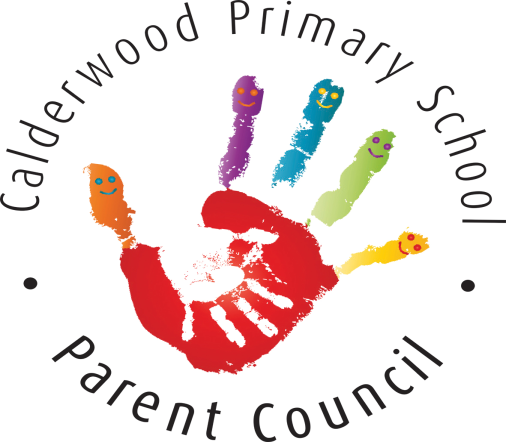   PC Meeting 							  MINUTESMembers Present:  David Bhella, Joanne Simpson, Karen Douglas, Gail Wilson, Elaine Miller, Kim Boyce, Councillor Margaret Cowie, Councillor Robert Brown, Sara Walker, Aishah Ali, Lisa Kelly, Chris McVey, Jayne Swanson, Suzanne Morris, Louise Bradshaw, Dawn Tooke, Rachel Wylie, Gayle McMillan, Laura Connor.Staff:  Jen Innes, Jillian Ring, Julie Kirkland, Ashley Combe, Zoe Gray, Jodie Collins, Maureen Waddell, Vari Cairns, Catriona Zabiega.Apologies : Jill Hamilton, Karen Mackay, Marion McAllister, Kim Wilson, Sarah McColl, Kelly Anderson.WelcomeDavid Bhella welcomed everyone to the parent council meeting.  Minutes from last meeting: accepted and agreed with PC members with the following action points still outstanding:Jayne Swanson- Processes document to be produced covering all PC procedures – on-goingCompile a list of all PC members who are also PVG members – on-goingDavid Bhella – School travel plan to be collated - on-goingJill Ring – Put together some advertising for the Eco uniform still being available.Karen Douglas / Angela Paton – Karen to contact The Control Panel to see if a deal can be made for wiping any donated IT devices.  Angela will check with her work to see if they could also potentially wipe any donated devices.CorrespondenceDavid confirmed that the parent council had received a lovely letter from the children thanking us for funding the virtual panto for them.  This has been sent to PC members.Head Teacher Report ** Report to be added**Jen ran through the new home school guidance and asked for feedback.  David asked if there was any possibility for drop ins being organised for smaller groups for more interaction.  Jen advised that this would be very hard as the teacher’s day is very full and an adult would have to be on each meeting so there would not be enough time.Laura advised that she thought the new guidance was great and it is really helpful for planning your day.  We will just need time to settle into it.Chris asked the question regarding Adobe becoming obsolete and Mrs Waddell confirmed that staff have been advised not to use anything with adobe so if there are any other issues going forward please let the staff know.The question was asked about tasks being changed a bit and Jen advised that this has been taken into consideration for future planning.The question was asked about will there be video calls with the teachers and Jen confirmed that there would be two per day.The question was asked about the possibility of one to ones with the teacher and Jen advised that Lisa Ferguson will be looking into this for children that possibly need additional support.  Suzanne asked if the additional support would only be available for children that were already being supported in school and Jen confirmed that yes this would be the case at the moment but if children / parents are struggling then please make contact to advise your class teacher.Jen re-iterated to all present the importance of contacting staff if there are any issues or concerns.Aishah asked if there was a guidance that could be made up for parents.  Jen advised that she hoped with the video recordings that teachers are compiling and also support from the teacher that this would not be necessary however, Jen advised that she would speak with infant staff to see if we can put something together for helping parents.Gail asked id recordings will be done for every class.  Jen advised that it’s not possible for every lesson and recording will vary depending on the learning but it will not have an impact on the quality of teaching.Elaine advised that the videos the she has seen have been great and it’s good that the children get to see other teacher’s lessons too.  Live meetings with the teachers have been fantastic and Elaine just wanted to re-inforce that you shouldn’t be putting yourself under too much pressure as a parent.  Jen thanked Elaine for her comments and advised that staff have been working incredibly hard to get used to google classroom so hopefully it will keep getting better.Jen advised that the school were going to be looking for donated devices for children to use as we still have children who are finding it difficult to access on-line learning.  Jen was trying to work out if devices were donated how they could safely wipe them so that they are safe to pass on to children.  Laura advised that she though we should look to put out a communication to see if anyone has any spare devices then possibly look at seeing if a company could help with getting them safely wiped.  It was agreed that we should look into seeing if a local company would wipe devices for us first and how much this would potentially cost and then put the communication regarding donating devices.  Jen re-iterated that they have been greatly supported by the local authority but still need more devices and are currently on a waiting list for these.  Karen advised that she would telephone a local company in Rutherglen called The Control Panel to see if they could wipe any devices for free or give us a deal.  Angela Paton advised that she has a recycle scheme in her work for devise so she will also ask them regarding the possibility of wiping them and let us know.Subgroups Campaign/Communications subgroup – David advised that the survey for the School Travel Plan closed before Christmas.  David has contacted South Lanarkshire Council to collate the responses and awaits contact back from them. Events subgroup – No upcoming new events to discuss however Jayne advised that a meeting of the group will be arranged soon to discuss ongoing funding ideas.Garden subgroup – Julie confirmed that she was still waiting on quotes from the garden designer and will chase this up.Induction / Uniform subgroup –  Jillian Ring advised that the online registration for new P1s is now open.  Will need to look at the PC role in the registration process given current restrictions.  Start thinking about the transition for new P1s.  Group will get together to have a chat about the best way forward.Funding / School Liaison subgroup – Group has still to meet but nothing urgent to discuss at present.  Treasurers ReportGail updated meeting on our current funds and if anyone has any questions they can contact Gail directly.Any other businessMrs Zabiega wanted to re-iterate to everyone present that if you are not sure about anything to do with the home learning then please just ask and staff will be more than willing to help and support.All parent council member present wanted to pass on to all staff how thankful Parents are for the amazing work that they are doing under such challenging circumstances. A huge thank you all round!!Meeting closed.Next meeting: 4th February 2021